РОЗПОРЯДЖЕННЯ МІСЬКОГО ГОЛОВИм. Сумивід   27.02.2024  № 54 -РКеруючись пунктом 8 частини четвертої статті 42 Закону України «Про місцеве самоврядування в Україні»:Внести зміни до розпорядження міського голови від 19.02.2024                         № 46-Р «Про скликання сесії Сумської міської ради VІІI скликання 28 лютого 2024 року», а саме пункт перший викласти у новій редакції:«1. Скликати сесію Сумської міської ради VІІI скликання 28 лютого 2024 року о 09 годині та провести в режимі відеоконференції».Секретар Сумської міської ради				А.М. КобзарБожко Н.Г. 700-615Розіслати: згідно зі списком.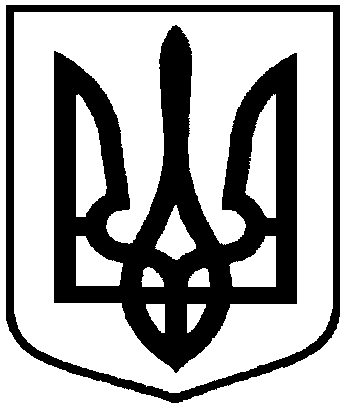 Про внесення змін до розпорядження міського голови від 19.02.2024                      № 46-Р «Про скликання сесії Сумської міської ради VІІI скликання 28 лютого  2024 року»